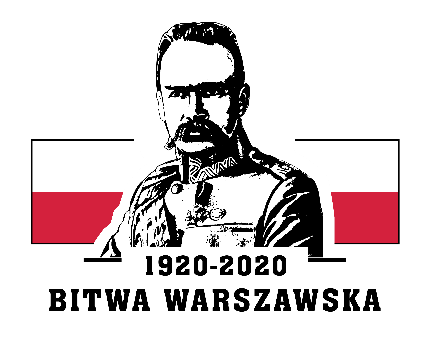 MODYFIKACJA SPECYFIKACJI ISTOTNYCH WARUNKÓW ZAMÓWIENIA W postępowaniu o zamówienie publiczne nr spr.: 26/INFR/6WOG/2020 którego przedmiotem jest: Roboty remontowe elektryczne w budynku nr 4 w kompleksie wojskowym m. Lębork oraz w obiekcie nr 7 w kompleksie wojskowym m. ŁebaZamawiający: 6. Wojskowy Oddział Gospodarczy, Lędowo-Osiedle 1N, 76-271 Ustka,                   w dniu 08.05.2020 r. dokonał modyfikacji Specyfikacji istotnych warunków zamówienia:Data zamieszczenia informacji na platformie zakupowej: 08.05.2020 r.L.p.Treść dotychczasowaTreść po zmianie1.Rozdział  XI  SIWZ wers 52NIE OTWIERAĆ DO DNIA 12.05.2020 r. DO GODZ. 12:00”. Rozdział XI  SIWZ wers 52NIE OTWIERAĆ DO DNIA 14.05.2020 r. DO GODZ. 12:00”.2.Rozdział  XII  SIWZKażdy Wykonawca może złożyć                                           w niniejszym przetargu tylko jedną ofertę za pośrednictwem Platformy Zakupowej: www.platformazakupowa.pl podpisując ją za pomocą elektronicznego podpisu kwalifikowanego lub w sposób tradycyjny za pośrednictwem poczty tradycyjnej, osobiście lub przez posłańca, na adres 6 Wojskowy Oddział Gospodarczy, Lędowo – Osiedle 1N,                     76-271 Ustka lub dostarczyć do kancelarii 6 WOG – budynek nr 25, pokój nr 9 do dnia 12.05.2020 r. do godz. 11:30Otwarcie ofert nastąpi w dniu 12.05.2020 r. o godz. 12:00 w siedzibie zamawiającego, budynek nr 29, pokój                                        nr 110.Rozdział  XII  SIWZKażdy Wykonawca może złożyć                                           w niniejszym przetargu tylko jedną ofertę za pośrednictwem Platformy Zakupowej: www.platformazakupowa.pl podpisując ją za pomocą elektronicznego podpisu kwalifikowanego lub w sposób tradycyjny za pośrednictwem poczty tradycyjnej, osobiście lub przez posłańca, na adres 6 Wojskowy Oddział Gospodarczy, Lędowo – Osiedle 1N,                       76-271 Ustka lub dostarczyć do kancelarii 6 WOG – budynek nr 25, pokój nr 9 do dnia 14.05.2020 r. do godz. 11:30Otwarcie ofert nastąpi w dniu 14.05.2020 r. o godz. 12:00 w siedzibie zamawiającego, budynek nr 29, pokój                    nr 110.